      LAPORAN MINGGUAN				PELAKSANAAN KKN-PPL SMA NEGERI 1 JETIS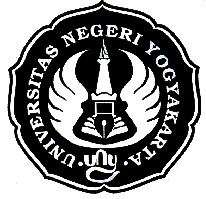 UNIVERSITAS NEGERI 2013               Universitas Negeri Yogyakarta		  													 NO. LOKASI				: B.007												NAMA SEKOLAH			: SMA NEGERI 1 JETIS BANTUL					ALAMAT SEKOLAH  			: JL. IMOGIRI BARAT KM 11, KERTAN, SUMBERAGUNG, JETIS, BANTUL			KOOR. GURU PEMBIMBING		: Dra. YATI UTAMI PURWANINGSIH, M.Pd.DOSEN PEMBIMBING		: SITI SUDARTINI, M.A.Bantul,  September 2013Mengetahui,Dosen Pembimbing Lapangan, 	                                   	Guru Pembimbing PPL,	  					Mahasiswa,Dr. Pamuji Sukoco M.Pd		   	  		Much. Kasmadi S.Pd						Renindya Titis JuanitaNIP. 195705111986031001			   		NIP. 19690109 200701 1 1009					NIM. 10601241109F02Untuk MahasiswaNo.Hari, TanggalMateri KegiatanHasilHambatanSolusiMinggu IMinggu IMinggu IMinggu IMinggu IMinggu I1Rabu, 14 Februari 2013Penerjunan mahasiswa KKN-PPL UNY secara resmi di sekolah.-Penerimaan secara resmi dari pihak sekolah-Pengorganisasian dari kepala sekolah dan koordinator guru pembimbing.-Mahasiswa dipertemukan dengan guru pembimbing masing-masing.-Masing-masing mahasiswa berkonsultasi dengan guru pembimbingnya.Ada beberapa guru pembimbing yang belum bisa hadir.Melakukan konsultasi dengan guru pembimbing di lain hari. Minggu IIMinggu IIMinggu IIMinggu IIMinggu IIMinggu II2Minggu, 17 Februari 2013Try Out SMAMahasiswa KKN-PPL melaksanakan beberapa tugas, yaitu: membantu dalam menyiapkan konsumsi, mengarahkan peserta try out, mendokumentasikan kegiatan, membantu pengawasan dalam pelaksanaan try out. --Minggu IIIMinggu IIIMinggu IIIMinggu IIIMinggu IIIMinggu III3Sabtu, 23 Maret 2013Koordinasi program kerjaHasil rapat program kerja: penataan Green House dan pemasangan sprei untuk UKS dilaksanakan pada hari Minggu,24 Maret 2013.Penyesuaian waktu pelaksanaan program kerja.Menyesuaikan dengan kalender pendidikan di SMA N 1 Jetis.4Minggu, 24 Maret 2013-Penataan Green House-Pemasangan Sprei UKS-Green House menjadi lebih rapi dan tanaman yang mati atau layu sudah segar kembali.-Sprei lengkap dengan sarung bantal sebanyak 6 buah sudah terpasang di UKS.Saat penataan Green House alat yang ada di sekolah kurang memadai.Membawa peralatan kerja sendiriMinggu IVMinggu IVMinggu IVMinggu IVMinggu IVMinggu IV5Sabtu, 30 Maret 2013 Perencanaan program kerja Penetapan pembuatan plakat dan penataan taman timur sekolah dilaksanakan pada hari Minggu, 31 Maret 2013.--6Minggu, 31 Maret 2013-Pembuatan plakat kelas-Penataan taman timur sekolah.-Papan plakat sudah dicat.-Taman timur sekolah sudah rapi dan bersih.Cat pembuatan plakat tidak sesuai dengan bahan dasar papan plakat, sehingga harus mengulang pengecatan plakat.Mengganti cat yang sesuai dengan bahan papan plakat.Minggu VMinggu VMinggu VMinggu VMinggu VMinggu V7Sabtu, 6 April 2013Melanjutkan pembuatan plakat.Papan plakat sudah bertuliskan kelas yang.- -8Minggu, 7 April 2013Penataan taman barat sekolah. Taman barat sekolah sudah rapi dan bersih kembali. --Minggu VIMinggu VIMinggu VIMinggu VIMinggu VIMinggu VI9Minggu, 14 April 2013Koordinasi program kerja selanjutnyaPenetapan pemasangan plakat pada hari Sabtu, 27 April 2013.--Minggu VII (tidak ada kegiatan)Minggu VII (tidak ada kegiatan)Minggu VII (tidak ada kegiatan)Minggu VII (tidak ada kegiatan)Minggu VII (tidak ada kegiatan)Minggu VII (tidak ada kegiatan)Minggu VIIIMinggu VIIIMinggu VIIIMinggu VIIIMinggu VIIIMinggu VIII10 Sabtu, 27 April 2013Pemasangan plakat kelas.Plakat di tiap- tiap kelas sudah terpasang.Ada perubahan jumlah dan penjurusan kelas.Membuat plakat kelas yang belum sesuai.Minggu IXMinggu IXMinggu IXMinggu IXMinggu IXMinggu IX11Sabtu, 4 Mei 2013Pembuatan taman gantung dengan memanfaatkan botol plastik bekas.-Media taman gantung (botol bekas) sudah terkumpul.-Media taman gantung sebagian sudah terangkai.--Minggu XMinggu XMinggu XMinggu XMinggu XMinggu X12Sabtu, 11 Mei 2013Penyelesaian taman gantung.-Media taman gantung sudah selesai dirangkai.-Tanaman gantung sudah ada.-Tanaman gantung sudah tertanam. Tanaman yang dibeli sebagian kurang sesuai sebagai tanaman gantung.Mengganti tanaman yang kurang sesuai.Minggu XIMinggu XIMinggu XIMinggu XIMinggu XIMinggu XI13Sabtu, 18 Mei 2013Pembuatan daftar pegawai TU Desain daftar pegawai TU sudah selesai dibuat.--Minggu XIIMinggu XIIMinggu XIIMinggu XIIMinggu XIIMinggu XII14Sabtu, 25 Mei 2013-Pemasangan daftar pegawai TU-Perencanaan proker selanjutnya.-Daftar pegawai TU sudah selesai dicetak.-Daftar pegawai TU sudah terpasang.-Penetapan penyegaran tanaman pada hari Sabtu, 1 Juni 2013.--Minggu XIIIMinggu XIIIMinggu XIIIMinggu XIIIMinggu XIIIMinggu XIII15Sabtu, 1 Juni 2013-Pengecekan pot dan tanaman yang perlu diganti-Perencanaan pembuatan tata tertib dan program  mural Green House.-Tanaman pot yang mati atau layu sudah diganti dengan tanaman baru. -Penetapan pembuatan tata tertib dan mural Green House dilaksanakan pada hari Sabtu, 15 Juni 2013.--Minggu XIVMinggu XIVMinggu XIVMinggu XIVMinggu XIVMinggu XIV16Sabtu, 8 Juni 2013Konsultasi dengan koordinator KKN-PPLProgram kerja yang sudah tertulis di dalam proposal agar segera dilaksanakan.Ada beberapa program yang tidak disetujui oleh koordinator  KKN-PPL.Merevisi program kerja yang tidak disetujui.Minggu XVMinggu XVMinggu XVMinggu XVMinggu XVMinggu XV17Sabtu, 15 Juni 2013Mural  Green HouseSebagian sisi dinding bagian luar Green House sudah selesai dimural.Hanya sebagian anggota KKN-PPL yang bisa mural, sehingga proses mural memerlukan waktu yang cukup lama.Membangun kerjasama yang baik antar sesama anggota KKN sehingga proses mural dapat selesai tepat waktu.Minggu XVIMinggu XVIMinggu XVIMinggu XVIMinggu XVIMinggu XVI18Sabtu, 22 Juni 2013Melanjutkan mural Green HouseDinding bagian luar Green House hampir selesai dimural.--Minggu XVIIMinggu XVIIMinggu XVIIMinggu XVIIMinggu XVIIMinggu XVII19Sabtu, 29 Juni 2013Melanjutkan mural Green House-Dinding bagian luar Green House sudah selesai dimural.-Dinding bagian dalam Green House sudah selesai dimural.--Minggu XVIIIMinggu XVIIIMinggu XVIIIMinggu XVIIIMinggu XVIIIMinggu XVIII20Senin, 1 Juli 2013Pendampingan penerimaan siswa baru 2013 tahap I.Mahasiswa KKN-PPL melakukan pendampingan terhadap calon siswa baru,dengan kegiatan yaitu: menjaga keamanan, mendampingi saat proses registrasi, entry data, dokumentasi.Banyak calon siswa mengeluh karena persyaratan pendaftaran kurang jelas.Memberikan pengarahan ulang kepada calon siswa baru.21Selasa, 2 Juli 2013Pendampingan penerimaan siswa baru 2013 tahap II.Mahasiswa KKN-PPL melakukan pendampingan terhadap calon siswa baru,dengan kegiatan yaitu: menjaga keamanan, mendampingi saat proses registrasi, entry data, dokumentasi.--22Rabu, 3 Juli 2013Pendampingan penerimaan siswa baru 2013 tahap III.Mahasiswa KKN-PPL melakukan pendampingan terhadap calon siswa baru,dengan kegiatan yaitu: menjaga keamanan, mendampingi saat proses registrasi, entry data, membantu proses pencabutan, dokumentasi.Banyaknya orang tua calon siswa baru yang protes karena layar penayangan nilai UN kurang jelas.Memperjelas tampilan layar penayangan nilai UN calon siswa baru.23Kamis, 4 Juli 2013Pendampingan daftar ulang siswa baru 2013 tahap I.Mahasiswa KKN-PPL melakukan pendampingan terhadap siswa baru,dengan kegiatan yaitu: menjaga keamanan, mengarahkan siswa baru dalam proses daftar ulang, mendampingi entry data siswa baru, dokumentasi.--24Jumat, 5 Juli 2013Pendampingan daftar ulang siswa baru 2013 tahap II.Mahasiswa KKN-PPL melakukan pendampingan terhadap siswa baru,dengan kegiatan yaitu: menjaga keamanan, mengarahkan siswa baru dalam proses daftar ulang, mendampingi entry data siswa baru, dokumentasi.--25Sabtu, 6 Juli 2013-Membantu persiapan rapat pertemuan wali murid dengan guru.- Membantu dalam pengepakan soal penjurusan dan PMA.-Konsumsi dan tempat acara pertemuan wali murid telah siap untuk digunakan.-Soal untuk penjurusan dan PMA sudah selesai dipak sesuai dengan kelas masing-masing.--Minggu XIXMinggu XIXMinggu XIXMinggu XIXMinggu XIXMinggu XIX26Senin, 8 Juli 2013Sosialisasi kurikulum 2013-Memperoleh informasi mengenai perubahan kurikulum 2013.-Memperoleh informasi mengenai pembuatan RPP berdasarkan kurikulum 2013.Kurang koordinasi antara KKN-PPL dengan bapak dan ibu guru sehingga proses sosialisasi harus diulang.Mengulang proses sosialisasi kurikulum 2013.27Rabu, 10 Juli 2013Pengecatan area parkiran guru dan siswa.-Garis parkir sebagian telah selesai digarap.Area parkir yang terlalu luas.Membagi tugas antar anggota KKN-PPL.28Kamis, 11 Juli 2013Melanjutkan pengecatan area parkiran guru dan siswa.Mahasiswa KKN-PPL melanjutkan  pengecatan parkiran guru dan siswa dengan kegiatan membuat garis parkir.--29Sabtu, 13 Juli 2013Finishing pengecatan parkiran.Mahasiswa KKN-PPL menyelesaikan  pengecatan parkiran guru dan siswa dengan kegiatan membuat garis parkir.--Minggu XXMinggu XXMinggu XXMinggu XXMinggu XXMinggu XX30Senin, 15 Juli 2013Pendampingan MOSMahasiswa KKN-PPL melakukan pendampingan MOS dengan kegiatan antara lain: membantu koordinasi kelas, pendampingan siswa baru selama kegiatan MOS berlangsung.Kurang koordinasi dengan panitia MOS.Lebih meningkatkan komunikasi antara anggota KKN-PPL dengan panitia MOS.31Selasa, 16 Juli 2013Pendampingan tadarus Qur’an.Pendampingan MOSPembuatan dekorasi pensi MOSMahasiswa KKN-PPL melakukan pendampingan tadarus qur’an tiap kelas, pendampingan MOS dengan kegiatan antara lain: membantu koordinasi kelas, pendampingan siswa baru selama kegiatan MOS berlangsung, dan membuat dekorasi pensi untuk acara penutupan MOS.--32Rabu, 17 Juli 2013Pendampingan tadarus Qur’an.Pendampingan MOS terakhir.Finishing pembuatan dekorasi pensi MOS.Mahasiswa KKN-PPL melakukan pendampingan tadarus qur’an tiap kelas, pendampingan MOS dengan kegiatan antara lain: membantu koordinasi kelas, pendampingan siswa baru selama kegiatan MOS berlangsung,mengisi acara penutupan MOS dan menyelesaikan dekorasi pensi untuk acara penutupan MOS.Acara penutupan MOS terlalu lama, sehingga tidak sesuai dengan jadwal yang telah direncanakan.Acara penutupan MOS dipersingkat untuk mempercepat acara.33Kamis,18 Juli 2013-Pendampingan Tadarus-Piket hallMahasiswa KKN-PPL melakukan pendampingan tadarus qur’an tiap kelas.Dilanjutkan piket di hall setiap hari sesuai jadwal.--34Jumat, 19 Juli 2013-Pendampingan Tadarus-Penataan Laboratorium IPS-Piket hall-Mahasiswa KKN-PPL melakukan pendampingan tadarus qur’an tiap kelas.-Pemindahan dan penataan laboratorium IPS di ruang AVA.- Piket di hall setiap hari sesuai jadwal.--35Sabtu, 20 Juli 2013-Pendampingan Tadarus-Pembagian seragam untuk siswa baru-Piket hall-Mahasiswa KKN-PPL melakukan pendampingan tadarus qur’an tiap kelas-Seragam untuk siswa baru sudah dibagi-bagi sesuai kelasnya masing-masing.- Piket di hall setiap hari sesuai jadwal.Tempat pembagian seragam kurang luas.-Minggu XXIMinggu XXIMinggu XXIMinggu XXIMinggu XXIMinggu XXI36Senin, 22 Juli 2013-Pendampingan tadarus-Penataan gudang olahraga-Piket hall-Mahasiswa KKN-PPL melakukan pendampingan tadarus qur’an tiap kelas.-Gudang olahraga sudah tertata rapi dan bersih.- Piket di hall setiap hari sesuai jadwal.Gudang terlalu sempit, sementara peralatan olahraga terlalu banyak sehingga sulit dalam penataanMenyingkirkan beberapa peralatan olahraga yang sudah tidak terpakai37Selasa,23 Juli 2013-Pendampingan tadarus-Pemindahan letak plakat-Piket hall-Mahasiswa KKN-PPL melakukan pendampingan tadarus qur’an tiap kelas-Plakat kelas yang salah letak sudah dipindah ke kelas yang sesuai.- Piket di hall setiap hari sesuai jadwal.--38Rabu, 24 Juli 2013-Pendampingan tadarus-Bimbingan dengan DPL KKN-Pembuatan poster kebersihan kamar mandi-Piket hall-Mahasiswa KKN-PPL melakukan pendampingan tadarus qur’an tiap kelas-Memperoleh pengarahan mengenai program yang belum terlaksana dan kendala-kendala yang dihadapi.-Desain poster kebersihan amar mandi telah selesai dibuat.- Piket di hall setiap hari sesuai jadwal.--39Kamis,25 Juli 2013-Pendampingan -tadarus-Menyelesaikan pembenahan plakat-Pemasangan poster kebersihan kamar mandi-Piket hall-Mahasiswa KKN-PPL melakukan pendampingan tadarus qur’an tiap kelas-Plakat yang masih salah sudah diperbaiki.-Poster kebersihan kamar mandi telah terpasang di 15 kamar mandi yang ada di sekolah.- Piket di hall setiap hari sesuai jadwal.--40Jumat, 26 Juli 2013-Pendampingan tadarus-Penyegaran tanaman pot-Pembuatan poster untuk lab bahasa, biologi, kimia dan IPS.-Piket hall-Mahasiswa KKN-PPL melakukan pendampingan tadarus qur’an tiap kelas-Tanaman yang mati atau layu sudah diganti dengan tanaman baru.-Poster untuk lab biologi,kimia,bahasa dan IPS telah selesai dibuat.- Piket di hall setiap hari sesuai jadwal.--41Sabtu, 27 Juli 2013-Pendampingan tadarus-Pendampingan pesantren kilat kelas XII-Mahasiswa KKN-PPL melakukan pendampingan tadarus qur’an tiap kelas.-Dilanjutkan pendampingan pesantren kilat siswa kelas XII, dengan kegiatan antara lain: masing-masing mahasiswa menjadi koordinator kelas, membantu menyiapkan konsumsi (buka puasa dan sahur), menyiapkan tempat buka puasa, membersihkan kembali tempat dan peralatan makan, mendampingi tarawih dan tadarus, keamanan, dokumentasi.--Minggu XXIIMinggu XXIIMinggu XXIIMinggu XXIIMinggu XXIIMinggu XXII42Senin, 29 Juli 2013-Pendampingan tadarus-Pendampingan pesantren kilat kelas X-Bimbingan dengan DPL KKN-PPLMahasiswa KKN-PPL melakukan pendampingan tadarus qur’an tiap kelas. Dilanjutkan pendampingan pesantren kilat siswa kelas X, dengan kegiatan antara lain: masing-masing mahasiswa menjadi koordinator kelas, membantu menyiapkan konsumsi (buka puasa), menyiapkan tempat buka puasa, membersihkan kembali tempat dan peralatan makan, mendampingi tarawih dan tadarus, keamanan, dokumentasi.Bimbingan dengan DPL KKN-PPL mengenai program kerja di sekolah.--43Selasa, 30 Juli 2013-Pendampingan tadarus-Pendampingan pesantren kilat kelas XI Mahasiswa KKN-PPL melakukan pendampingan tadarus qur’an tiap kelas. Dilanjutkan pendampingan pesantren kilat siswa kelas XI, dengan kegiatan antara lain: masing-masing mahasiswa menjadi koordinator kelas, membantu menyiapkan konsumsi (buka puasa), menyiapkan tempat buka puasa, membersihkan kembali tempat dan peralatan makan, mendampingi tarawih dan tadarus, keamanan, dokumentasi.--44Rabu, 31 Juli 2013-Pendampingan tadarus-Pengkodean dan penyampulan buku perpustakaan.-Piket hall-Mahasiswa KKN-PPL melakukan pendampingan tadarus qur’an tiap kelas. -Pengkodean dan penyampulan buku perpustakaan.-Piket di hall setiap hari sesuai jadwal.--Minggu XXIII (Libur Lebaran)Minggu XXIII (Libur Lebaran)Minggu XXIII (Libur Lebaran)Minggu XXIII (Libur Lebaran)Minggu XXIII (Libur Lebaran)Minggu XXIII (Libur Lebaran)Minggu XXIV Minggu XXIV Minggu XXIV Minggu XXIV Minggu XXIV Minggu XXIV 45Sabtu, 17 Agustus 2013-Upacara memperingati hari kemerdekaan Indonesia.Mahasiswa KKN-PPL melaksanakan upacara bendera dalam rangka memperingati hari kemerdekaan Indonesia di sekolah dan di lapangan Canden,Jetis.--Minggu XXVMinggu XXVMinggu XXVMinggu XXVMinggu XXVMinggu XXV46Senin, 19 Agustus 2013-Kerja bakti-Melanjutkan pengkodean dan penyampulan buku.-Piket hall-Semua sudut sekolah mulai dari kelas-kelas, halaman, taman, lingkungan sekitar sekolah menjadi bersih dan rapi.- Piket di hall setiap hari sesuai jadwal.Siswa sulit digerakkan untuk melaksankan kerja bakti, siswa banyak yang tidak membawa alat kerja bakti.Mahasiswa KKN-PPL memantau siswa dalam pelaksanaan kerja bakti.47Selasa, 20 Agustus 2013-Penyegaran tanaman-Penataan Green House-Pemasangan poster di lab kimia, biologi dan bahasa.-Piket hall-Mahasiswa KKN-PPL melakukan penyegaran tanaman dengan mengganti tanaman yang mati atau layu dengan tanaman yang baru. -Piket di hall setiap hari sesuai jadwal.-Green House menjadi bersih dan rapi, tanaman yang mati atau layu menjadi segar kembali.-Poster sudah terpasang di lab bahasa, biologi, kimia.- Piket di hall setiap hari sesuai jadwal.--48Rabu, 21 Agustus 2013-Membantu persiapan penyambutan tamu dari Laos-Piket hall-Mahasiswa KKN-PPL membantu menyiapkan acara penyambutan tamu dari Laos  dengan kegiatan memindahkan gamelan dari ruang AVA ke hall sekolah.- Piket di hall setiap hari sesuai jadwal.Jarak ruang AVA dan hall agak jauh sehingga proses pemindahan gamelan agak sulit.Memindahkan gamelan dengan menggunakan kendaraan.49Kamis, 22 Agustus 2013-Bimbingan dengan DPL KKN-PPL-Piket hall-Mahasiswa KKN-PPL melakukan bimbingan dengan DPL KKN-PPL mengenai program kerja dan evaluasi.- Piket di hall setiap hari sesuai jadwal.--Minggu XXVIMinggu XXVIMinggu XXVIMinggu XXVIMinggu XXVIMinggu XXVI50Senin, 26 Agustus 2013-Membantu pengepakan soal PMA.-Piket hall-Soal-soal PMA telah selesai dipak sesuai dengan kelasnya masing- masing.- Piket di hall setiap hari sesuai jadwal.--51Selasa,27 Agustus 2013-Mengisi kekosongan kelas.-Piket hall-Kelas-kelas yang kosong diisi oleh mahasiswa KKN-PPL dengan materi tambahan.- Piket di hall setiap hari sesuai jadwal.--52Rabu, 28 Agustus 2013-Mengajar kelas X IPS 3-Penyegaran tanaman-Piket hall- Melakukan  tes kebugaran jasmani dengan multistage-Tanaman yang mati dan layu telah diganti dengan tanaman baru.- Piket di hall setiap hari sesuai jadwal.--53Kamis, 29 Agustus 2013- Mengajar kelas X IPS 2-Rapat penyelesaian proker.-Bimbingan dengan DPL KKN-PPL -Piket hall-Dengan materi permainan Bolavoli-Proker yang belum selesai dikerjakan akan segera dikerjakan secepatnya.-Memperoleh informasi mengenai pembuatan agenda harian dan format matrik.- Piket di hall setiap hari sesuai jadwal.--54Jumat, 30 Agustus 2013-Mengajar kelas X IPS 1-Pembuatan panflet pelatihan desain grafis, lomba poster pajak, dan lomba mading.-Piket hall-Dengan materi permainan Bolabasket-Panflet pelatihan desain grafis,lomba poster pajak dan lomba mading telah selesai dibuat.- Piket di hall setiap hari sesuai jadwal.--55Sabtu, 31 Agustus 2013-Pendampingan lukis tas bareng siswa siswi SMA N 1 Jetis-Piket hall- Dihasilkan karya dari siswa berupa tas lukis yang akan dipamerkan di sekolah.- Piket di hall setiap hari sesuai jadwal.--Minggu XXVIIMinggu XXVIIMinggu XXVIIMinggu XXVIIMinggu XXVIIMinggu XXVII56Senin, 2 September 2013-Mengajar Kelas X IPA 2-Membantu mempersiapkan tempat untuk acara lomba debat SMA se-Kabupaten Bantul.-Piket hall-Dengan materi Sepakbola-Tempat dan dekorasi untuk acara lomba debat telah siap digunakan.- Piket di hall setiap hari sesuai jadwal.--57Selasa, 3 September 2013-Pendampingan lomba debat Bahasa Indonesia  dan Bahasa Inggris se-Kabupaten Bantul-Pelatihan desain grafisMahasiswa KKN-PPL melakukan pendampingan lomba debat Bahasa Indonesia  dan Bahasa Inggris se-Kabupaten Bantul dan membantu pelaksanaan pelatihan desain grafis serta menyiapkan konsumsi untuk peserta pelatihan desain grafis.--58Rabu, 4 September 2013-Mengajar kelas X IPS 3-Pembuatan panflet pelatihan jurnalistik-Piket hall- Dengan materi Sepakbola- Desain panflet jurnalistik sudah selesai dibuat.- Piket di hall setiap hari sesuai jadwal.--59Kamis, 5 September 2013- Mengajar kelas X IPS 2-Melobi pembicara dari KR untuk mengisi acara dalam pelatihan jurnalistik.-Piket hall- Dengan materi senam lantai (guling depan & guling belakang)- Pembicara dari KR untuk pelatihan jurnalistik telah terlobi.- Piket di hall setiap hari sesuai jadwal.--60Jumat, 6 September 2013- Mengajar Kelas X IPS 1 - Proses penyusunan laporan KKN-PPL-Bimbingan dengan DPL KKN-PPL-Piket hall - Dengan materi kelas Narkoba & Psikotropika- Laporan KKN-PPL sebagian telah disusun.-Memperoleh informasi mengenai penyusunan laporan KKN-PPL dari DPL.- Piket di hall setiap hari sesuai jadwal.--61Sabtu, 7 September 2013- Mengajar kelas X IPA 4- Melanjutkan penyusunan laporan-Pendaftaran peserta pelatihan jurnalistik-Piket hall- Dengan materi Makanan & Minuman Sehat- Sebagian susunan laporan telah selesai dibuat.-Peserta sementara untuk pelatihan jurnalistik yang telah mendaftar sebanyak 64 siswa.- Piket di hall setiap hari sesuai jadwal.Jumlah peserta melebihi kapasitas ruangan.Membatasi jumlah pendaftar untuk setiap kelas.Minggu XXVIIIMinggu XXVIIIMinggu XXVIIIMinggu XXVIIIMinggu XXVIIIMinggu XXVIII62Senin, 9 September 2013- Mengajar kelas XI IPS 3- Mengajar kelas XI IPA 1-Piket hallDengan Materi BolabasketDengan Materi FutsalPiket di hall setiap hari sesuai jadwal.--63Selasa, 10 September 2013-Piket hall-Pembuatan desain banner untuk lomba MTQ- Piket di hall setiap hari sesuai jadwal.- Desain banner telah selesai dibuat dan siap dicetak.--64Rabu, 11 September 2013- Mengajar kelas X IPS 3- Mengajar kelas XI IPA 3- Piket hall-Membantu persiapan lomba MTQ- Materi atletik (guling depan & guling belakang)- Dengan Materi Bolavoli- Piket di hall setiap hari sesuai jadwal.- Panggung telah dibuat, banner telah terpasang, tenda untuk tamu undangan telah berdiri.--65Kamis, 12 September 2013-Pendampingan lomba MTQ tingkat kabupaten Bantul-Menjaga keamanan-Mengarahkan peserta lomba dan pendamping yang datang-Konsumsi telah siap dibagikan kepada para juri lomba-Mendokumentasikan kegiatan lombaKurangnya koordinasi dengan pihak sekolah sebelumnya.Meningkatkan komunikasi atau koordinasi dengan pihak sekolah.66Jumat, 13 September 2013- Mengajar kelas X IPS 1- Piket hall-Koordinasi dengan guru SMA N 1 Jetis, dalam rangka pemberian tugas selama guru- guru melakukan study banding ke Bali.- Dengan materi permainan kasti-  Piket di hall setiap hari sesuai jadwal.- Tugas- tugas yang ditinggalkan oleh guru telah dibagikan kepada mahasiswa KKN-PPL.Ada tugas yang kurang lengkap keterangannya, sehingga menyulitkan mahasiswa dalam memberikan tugas kepada para siswa.Mencari tugas yang dimaksud dengan melihat jadwal di setiap kelas.67Sabtu, 14 September 2013- Mengajar kelas X IPA 4- Mengajar kelas XI IPA 2- Piket hall-Menggantikan tugas guru memberikan tugas di setiap kelas.- materi ulangan harian tentang narkoba & psikotropika- Dengan materi permainan kasti - Piket di hall setiap hari sesuai jadwal.- Tugas-tugas yang ada telah diberikan kepada para siswa.Siswa yang belum mendapat tugas, banyak yang keluar kelas.Meminta siswa masuk kelas dan mencarikan tugas untuk para siswa tersebut.Minggu XXIXMinggu XXIXMinggu XXIXMinggu XXIXMinggu XXIXMinggu XXIX68Senin, 16 September 2013-Mengajar kelas XI IPS 3- Mengajar kelas XI IPA 1- Piket hall-Menggantikan tugas guru memberikan tugas di setiap kelas.-  Dengan materi bolabasket-Dengan materi futsal (putra), bolabasket (putri)- Piket di hall setiap hari sesuai jadwal.- Tugas-tugas yang ada telah diberikan kepada para siswa.--69Selasa, 17 September 2013-Mengajar kelas XI IPS 4- Mengajar kelas XI IPS 2- Piket hall-Menggantikan tugas guru memberikan tugas di setiap kelas.- Dengan materi futsal (putra), kasti (putri)- Dengan materi bolavoli- Piket di hall setiap hari sesuai jadwal.- Tugas-tugas yang ada telah diberikan kepada para siswa.--70Rabu, 18 September 2013-Mengajar kelas X IPS 3- Mengajar kelas XI IPA 3- Piket hall-Menggantikan tugas guru memberikan tugas di setiap kelas.- Dengan materi bolabasket-Dengan materi futsal (putra), kasti (putri)- Piket di hall setiap hari sesuai jadwal.- Tugas-tugas yang ada telah diberikan kepada para siswa.--71Kamis, 19 September 2013-Mengajar kelas X IPS 2-Mengajar kelas XI IPS 5- Koordinasi dengan koordinator KKN-PPL perihal program dan rencana penarikan mahasiswa KKN-PPL dari sekolah.-Penyegaran tanaman gantung-Dengan materi futsal (putra), bolavoli (putri)-Dengan materi futsal (putra), bolavoli (putri)- Penarikan dilaksanakan pada hari Selasa tanggal 24 September 2013.- Program kerja KKN-PPL yang belum diselesaikan harus segera diselesaikan.- Laporan KKN-PPL dikumpulkan pada hari Selasa tanggal 24 September 2013.--72Jumat, 20 September 2013- Mengajar kelasX IPS1- Mengjar kelas XI IPS 1- Penyusunan laporan KKN kelompok -Dengan materi bolabasket-Dengan materi bolabasket- Laporan kelompok hampir selesai disusun.--73Sabtu, 21 September 2013-Mengajar kelas X IPA 4- Mengajar kelas XI IPA 2- Dengan materi bolabasket-Dengan materi bolabasket (putra), kasti (putri)Minggu XXXMinggu XXXMinggu XXXMinggu XXXMinggu XXXMinggu XXX74Senin, 23 September 2013-Menyusun laporan individu- Menyelesaaikan kekurangan laporan individu75Selasa, 24 September 2013-Penarikan KKN-PPL UNY 2013- Membuat acara penarikan KKN-PPL UNY dengan guru-guru